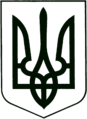 УКРАЇНА
    МОГИЛІВ - ПОДІЛЬСЬКА МІСЬКА РАДА 
   ВІННИЦЬКОЇ ОБЛАСТІВИКОНАВЧИЙ КОМІТЕТ  РІШЕННЯ№247Від 27.08.2021р.                                                       м. Могилів – ПодільськийПро надання статусу дитини, позбавленої батьківського піклування Керуючись ст.34 Закону України «Про місцеве самоврядування в Україні», ст.ст.5, 11, 12 Закону України «Про забезпечення організаційно - правових умов соціального захисту дітей - сиріт та дітей, позбавлених батьківського піклування», відповідно до ст.ст.243, 244 Сімейного кодексу України, постанови Кабінету Міністрів України від 24.09.2008 року №866 «Питання діяльності органів опіки та піклування, пов’язані із захистом прав дітей», розглянувши подання служби у справах дітей, сім’ї та молоді Могилів - Подільської міської ради, з метою гарантії державної підтримки дітей - сиріт та дітей, позбавлених батьківського піклування, сприяння забезпеченню реалізації прав дитини на життя, охорону здоров’я, освіту, соціальний захист, сімейне виховання та всебічний розвиток,-виконком міської ради ВИРІШИВ:1. Надати статус дитини, позбавленої батьківського піклування, _____________________, ________ року народження, у зв’язку зі смертю матері (свідоцтво про смерть серія ____ №_____, видане ________ року Могилів - Подільським міськрайонним відділом державної реєстрації актів цивільного стану Центрально - Західного міжрегіонального управління Міністерства юстиції (м. Хмельницький) та  визнанням батька безвісно відсутнім з 01.01.2012 року, рішенням Могилів - Подільського міськрайонного суду Вінницької області від ________ року, справа №________.Дитина тимчасово влаштована в сім’ю гр. ___________________, ________ року народження, який зареєстрований за адресою: Вінницька область, м. Могилів - Подільський, вул. _____________ будинок ____, кв.___, проживає за адресою: Вінницька область, Могилів - Подільський район, с. __________, вул. ______, _____, до вирішення питання влаштування дитини в сімейні форми виховання.        2. Контроль за виконанням даного рішення покласти на заступника   міського голови з питань діяльності виконавчих органів Слободянюка М.В..           Міський голова                                                            Геннадій ГЛУХМАНЮК